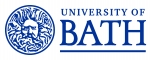 Job DescriptionPerson SpecificationJob titleResearch AssistantDepartment/SchoolDepartment of PsychologyJob familyEducation and ResearchGrade6Reporting toDr Ben Ainsworth Principal Investigator (PI) Responsible forNo staff management responsibilitiesLocationUniversity of Bath premises Background and contextWe are recruiting a Research Assistant to work on an co-participatory intervention development project for patients with Chronic Obstructive Pulmonary Disease (COPD). The successful applicant will be situated within the Bath Centre for Mindfulness and Compassion in the Department of Psychology, at the University of Bath, and will work within a multidisciplinary team of scientists, healthcare professionals, and NHS and industry partners. We have recently received funding from the Royal United Hospital Bath NHS Foundation Trust to work with digital developers ‘myMHealth’ to develop a mindfulness intervention for people with COPD that will improve their quality of life. The specific role will use co-participatory approaches and work with clinicians in RUH, patient public involvement (PPI) members to understand key behavioural issues for people with COPD, and develop a prototype version of the intervention that is acceptable, engaging, and accessible to people from diverse ranges of backgrounds.We then plan to apply for funding from NIHR Research for Patient Benefit (RfPB) to conduct a randomised controlled feasibility trial with the app for people with COPD. The main objectives are to:Establish a patient and public involvement (PPI) service user groupTo work with the PPI group and respiratory clinicians to understand the key behavioural issues that underly the interventionTo work with digital intervention developers to develop a prototype version of the app that can be used in a future trial.Job purposeThe researchers’ primary role will be to support Dr Ainsworth and Dr Suntharalingam to establish, organise and run the patient and public involvement (PPI) service user group, to work with the PPI group and respiratory clinicians to understand the key behavioural issues that underly the intervention, and to work with digital intervention developers to develop a prototype version of the app that can be used in a future trial.Main duties and responsibilities Main duties and responsibilities 1Assist with research by typically:Contributing to the design and execution of the project e.g. timetabling and meeting project milestonesParticipating in regular discussions with collaborative partners (e.g. PPI groups, collaborators). Preparing, conducting, and recording the outcome of PPI meetings.2Provide support to PI and other research staff with project management (for example, organising meetings and corresponding with partners).3Contribute to the production of research reports and publications.4Participate regularly in group meetings and prepare and deliver presentations to research team.5Continually update knowledge and understanding in field or specialism to inform research activity.You will from time to time be required to undertake other duties of a similar nature as reasonably required by your line manager. You are required to follow all University policies and procedures at all times and take account of University guidance. CriteriaEssentialDesirableQualificationsA first degree (BA/BSc) in psychology, behavioural science, mental health research or a related field (minimum 2.1). √Master level qualification in Health Psychology or related discipline.√Experience/KnowledgeAwareness of the key issues when working with NHS patients and clinicians√Experience working with NHS patients and clinicians√Experience of using qualitative methods √Experience of using co-participatory approaches to develop interventions  √Demonstrated depth and breadth of specialist knowledge of subject matter to effectively contribute to the research programme√Demonstrated awareness of latest developments in the field of research√SkillsAbility to organise and prioritise own workload to meet required deadlines√Ability to write research reports and to effectively disseminate outcomes√Excellent verbal, interpersonal and written communication skills√Highly competent in IT packages as appropriate to discipline/area of research√AttributesCommitment to working within professional and ethical codes of conduct√Innovation and developing creative solutions √Self-confidence when communicating with a wide range of stakeholders √Commitment to safe working practices√Ability to work independently √Commitment to excellence in research√Ability to be an effective team worker√